MOTIVE PROJECTProject No. 609781-EPP-1-2019-IT-EPPKA2-CBHE-SP “MOnitoringTrends in Vietnamese graduates’ Employment”PROJECT MEETING"How to use graduates surveys on data for supporting governance reform and QA in Higher Education" (WP4.1)Hanoi, 22-25 June 2021Vietnam National University of Agriculture(VNUA)Hanoi, Vietnam Zoom ID: MEETING AGENDAPROJECT CONSORTIUMPROGRAMME COUNTRIES1.Consorzio Interuniversitario AlmaLaurea – coordinator (ALMALAUREA), Italy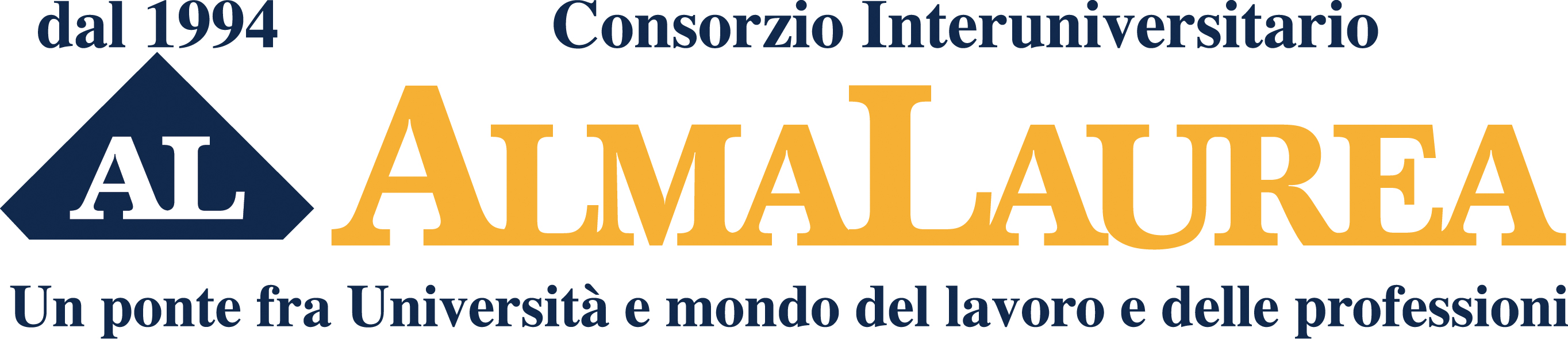 PARTNER COUNTRY-MOTIVE Project Consortium dissemination workshop-22 June 2021Vietnamese-English and English-Vietnamese simultaneous translationavailable-MOTIVE Workshop and dissemination event-23 June 2021Vietnamese-English and English-Vietnamese simultaneous translation available-Researcher, IT and administrative staff meeting-24 June 2021Vietnamese-English and English-Vietnamese simultaneous translation available- Financial meeting -25 June 2021Vietnamese-English and English-Vietnamese simultaneous translation available2.FH JOANNEUM, University of Applied Sciences (FH JOANNEUM), Austria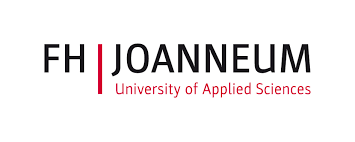 3.Universitat de Barcelona (UB), Spain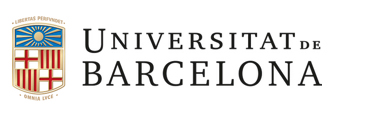 4.International Consulting and Mobility Agency (INCOMA), Spain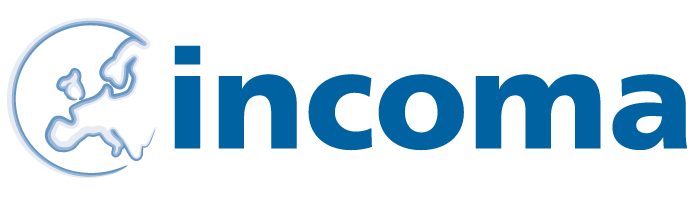 5.Agencia Nacional de Evaluacion de la Calidad y Acreditacion (ANECA), Spain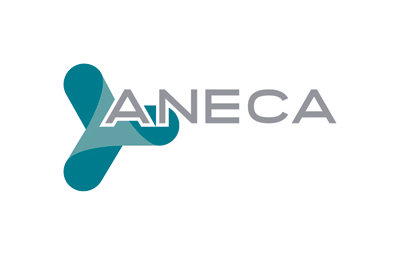 6.Hanoi University (HANU), Vietnam 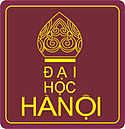 7.Posts and Telecommunications Institute of Technology (PTIT), Vietnam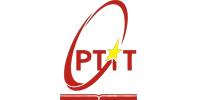 8.National University of Art Education (NUAE), Vietnam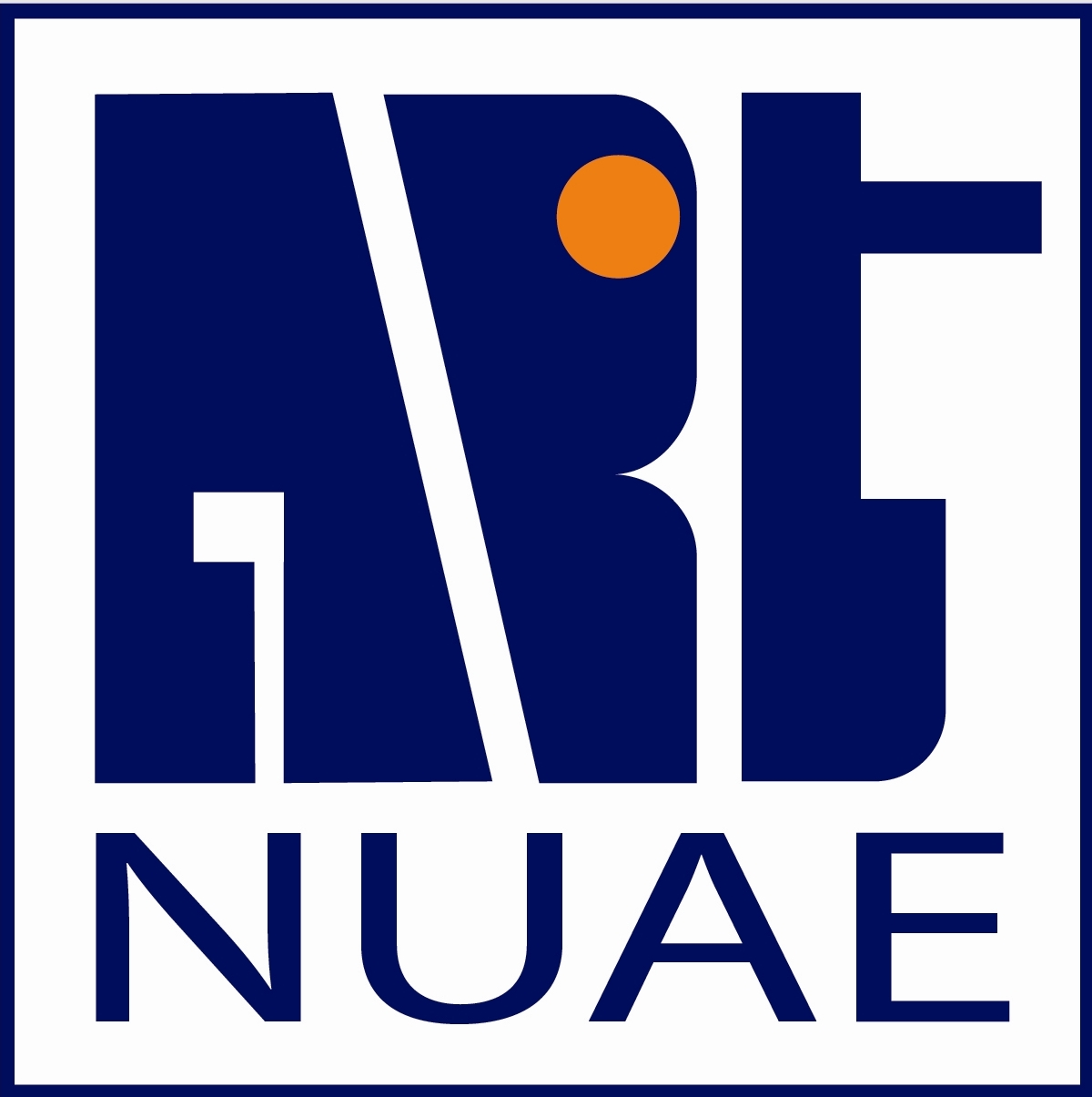 9.Vietnam National  University of Agriculture (VNUA), Vietnam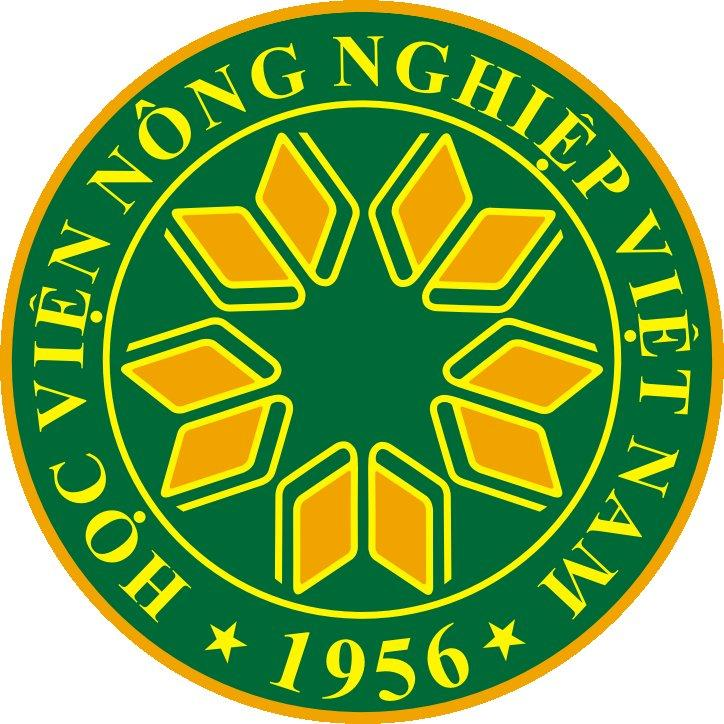 10.Thai Nguyen University (TNU), Vietnam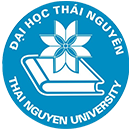 11.Academy of Journalism and Communication (AJC), Vietnam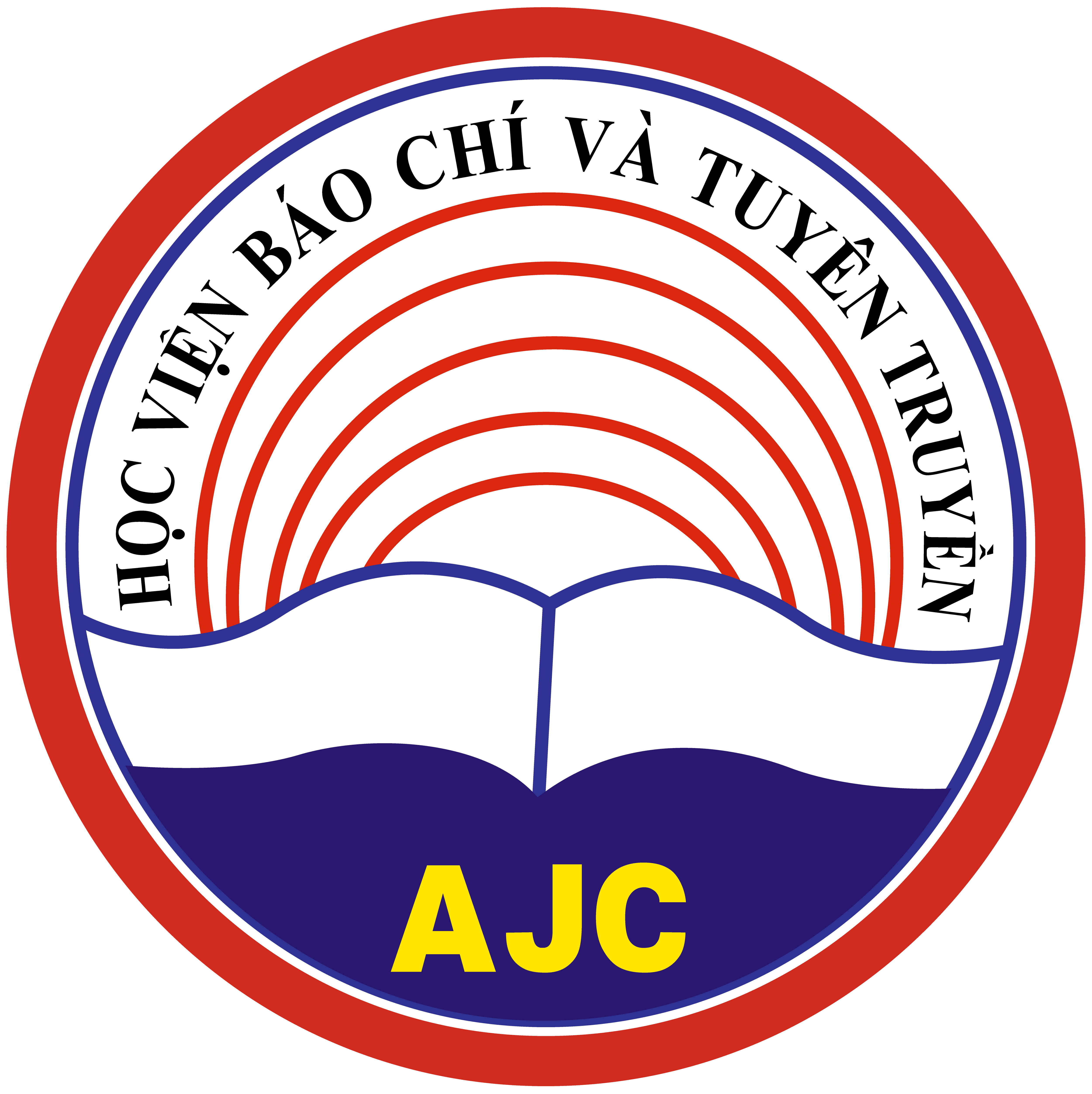 12.Hanoi University of Home Affairs (HUHA), Vietnam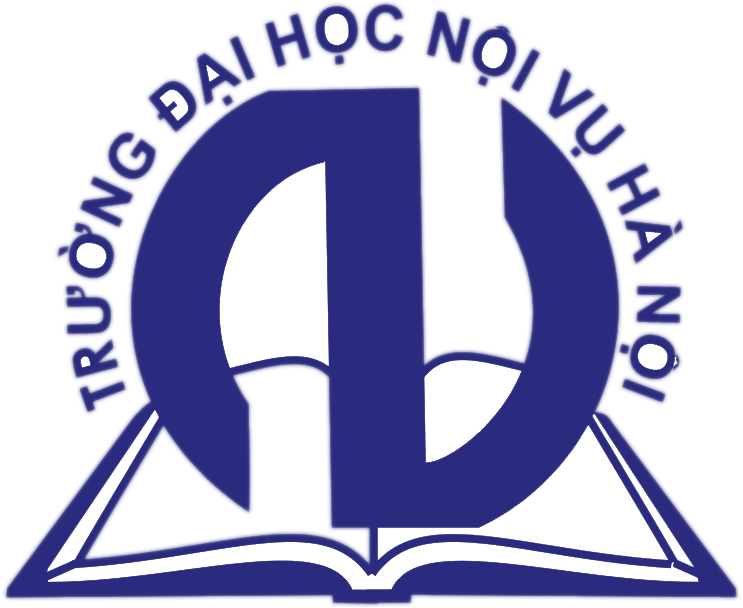 13.Hanoi Tourism College (HTC), Vietnam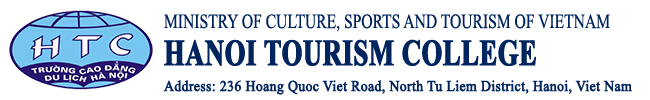 14.Halong University (HALOU), Vietnam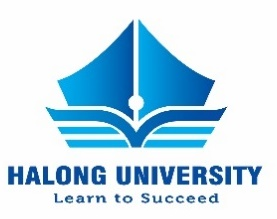 15.Ministry of Education and Training (MOET), Vietnam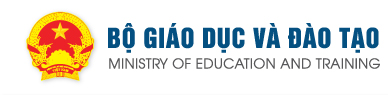 16.Hanoi Small and Medium Enterprises Association (HanoiSME), VietnamAssociate partners: Ho Chi Minh Open City University (OU),Vietnam;Italian Chamber of Commerce in Vietnam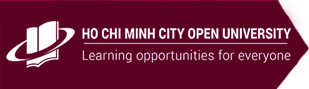 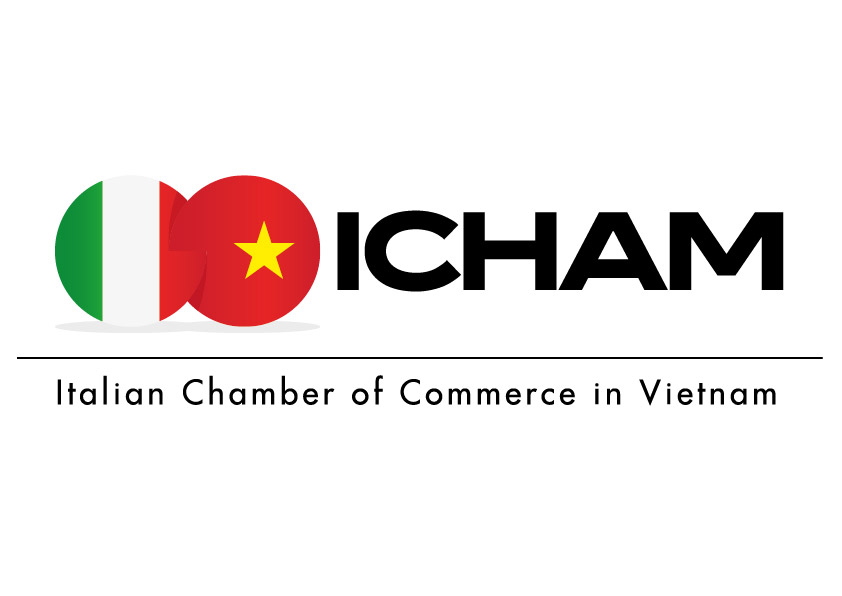 9.00 - 9.30Registration of participants9.30 –11.00Reviewing the preparation: content, equipment for the seminarMOTIVE Project Dissemination strategies: presentation of best practices (I)-partners11.00 - 11.30break11.30 –13.00Introduction to the meeting  Dang Thi Phuong Thao, HANU – National coordinator + Hoang Thu Thuy HANU-partners13.00 – 14.00Lunch break15.00 – 17.00Management meeting with Vietnamese partnersStaff characteristics for the MOTIVE Project Dang Thi Phuong Thao, HANU – National coordinatorWorkshop with Country partner participantsRole of staff categories in the Project and instruction regarding the reporting period:ManagersResearchers/Teachers/TrainersTechniciansAdministrative staff16.15 – 17.00: Q&A and Conclusion8.30–9.00Registration of participants9.00 – 12.30Workshop on WP 2.2: Graduates tracking: scope and questionnaire definition (follow up of NUAE meeting)Moderator: Ngo Phuong Dung and HANU research teamTopics: A) Platform to be used for survey: Google form – each University will have its own link in order to collect its own data (Confidentiality topic)B) Analysis of the Ministry request: survey at 1 year after graduation (as decided at NUAE meeting: to be surveyed 2020 graduates)C) Questionnaire approval: discussion on compulsory indicators (MOET request) and eventual  specific questions to be added 12.30 – 14.30Lunch 14.30 – 17.30WP 5.2 Dissemination eventEU partners connects to Meeting online, external stakeholdersWelcome address 14.30 - 14.40: Prof. Dr Nguyen Thi Lan – President of VNUA14.40 – 14.50: Ass Prof. Dr Nguyen Ba Chien – Rector of HUHA14:50 – 15:00: Dr. Dorel Manitiu -  Interuniversity Consortium Almalaurea15:00 – 15:15: Some results on MOTIVE project in Vietnam since the NUAE conference: Dr. Chu Anh Tiep – Scientific committee15:15 - 15-45: WP 4 “Enhancing staff capabilities to support the reform policies”Moderator : ANECALaunching of the call for papers ( WP 4.2)  Dorel Manitiu, AlmaLaureaHow to use graduates surveys on data for supporting governance reform and QA in Higher Education (WP 4.1)15.45-16.15: Graduates Tracking  - suggestions for further steps and surveySilvia Galeazzi, Claudia Girotti (AlmaLaurea)16.15-17.00: Quality assurance  mechanisms and approaches and its governance within the Vietnamese institutions National Agency for Quality Assurance (ANECA)17:00 – 17.30: Q&A and Conclusion09.00 – 12.30Technical meeting – follow up of WP 2Moderator: HANU Research and IT team Data collection method: Each university will have its own link for the survey; each university will clean the data and make the file “anonymous” IT solution for merge the aggregate data of all Universities (no graduates names, no University names, no Department names)Decision on how and who will collect the data in order to remain anonymousReport The report will be drafted in aggregate way for all universities involved: the description of the indicators present in the questionnaire will give an aggregate picture of the Vietnamese graduates employment statusEach university will send its own report to MOET, with respect of Confidentiality of dataWP.6 Center for Graduates Tracking: general structure definitionHANU IT staff will suggest possibilities for creation of the portal Topics:-Portal domain: motive.hanu.vn?? graduatetracking.hanu.vn?? other??Contents of the portal:-information about the center and its mission;-structure of the center and management;-national Center’staff;-functions and Services;-main publication (Graduates Tracking and Graduates Profile Survey);-Working Paper Series; -how to join;-database on Center’ National Stakeholders (stakeholders network: new companies, new unievrsities, other associations, etc)12.30 – 14.30Lunch 14.30 – 15.30WP 5 Handbook f best practices Moderator: Almalaurea, JSC, VNUAWP 5.4 Presentation of the state of art of "Handbook of best practices for dissemination" AlmaLaureaOpen discussion Project Consortium15:30-17:00- Sharing experiences in implementing the MOTIVE project of HALOU- Sharing experiences in implementing the MOTIVE project of TNU- Discuss the implementation plan on all of Universities to support students to register and create MOTIVE CV on motive.edu.vn MC: Mr. Huan - VNUA17:00 – 17:30Results of expansion of the MOTIVE project to Universities and Colleges in Vietnam.Dr. Chu Anh Tiep - Scientific committee09.00 – 9.30Introducing the MOTIVE project to new universities and combaníeDr. Chu Anh Tiep - Comitato Scientifico9:30 – 9:50Statements of some university and expectations to deverlopment with MOTIVEPhu Xuân University (PXU)Tây Bắc University (TBU)9:50 – 10:20Statements of Copanies in finding humen resources, expectations from the MOTIVE system- CP Vietnam Corporation- Nicotex Joint Stock Company- 10:20 – 10:30Tea brecks10:30-1130Discussing the connecting companies and students joint MOTIVE webside for building CVMC: Tiệp - VNUA11:30-12:00Discuss the managemnet and access to use on motive.edu.vnMr. Dương - HANU Lunch14:30-15:15Discussion of the WP 4.2. Launch of the writing contest for students from the universities of the MOTIVE project joint “Graduations and the labor market”Almalaurea. VNUA15:15-15:30Tea brecks15.30 – 17.00WP.8: Managment meetingState of Art of the financial documentation: documents for reporting to be sent to coordinator, State of Art of expenduture donePlanning next meetings, contents, participants and modalities (HUHA campus meeting in June( ?) and TNU meeting in September/Octber(?)Moderator: National coordinator HANUWP.8:Financial rules for: staff costs, travel costs, cost of stayEquipment purchase and supporting documents (quotations, contract, invoices, payment of invoices)Subcontracting (interpreters and printing and publishing): supporting documents ( contract, invoices, payment of invoices)17:00Conclution